Tydzień 26, część 4. Wieża i skoczek. +          Mat w 2 posunięciach.      – 2 –Tydzień 26, część 4. Wieża i skoczek. +          Mat w 2 posunięciach.      – 2 –Tydzień 26, część 4. Wieża i skoczek. +          Mat w 2 posunięciach.      – 2 –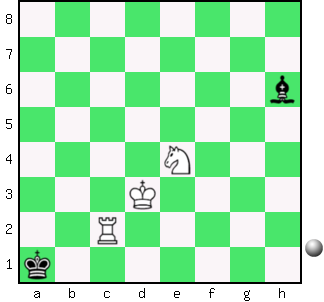 Zadanie 809                     2X Zadanie 810                      2X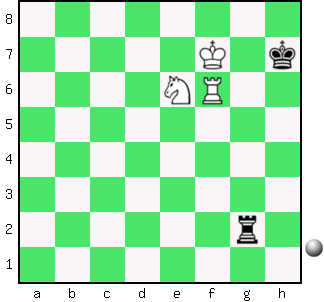 Zadanie 8131.Sf6+ Kh6 2.Wg6XZadanie 8141.Sc7+ Kd8 2.Wf8XSzachyDzieciom.pl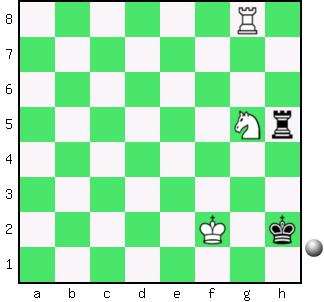 Zadanie 811                      2X Zadanie 812                      2X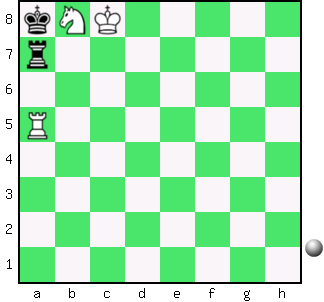 Zadanie 8151.Wg1+ Kh2 2.Sf3XZadanie 8161.Sf8  2.Wh7XSzachyDzieciom.pl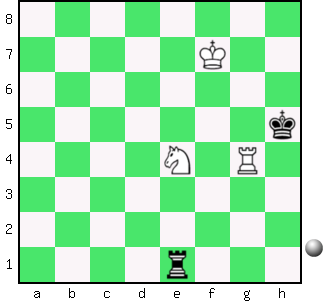 Zadanie 813                      2X Zadanie 814                      2X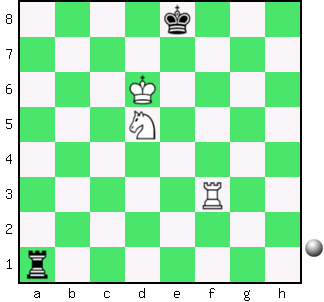 Zadanie 8091.Sc3  2.Wa2XZadanie 8101.Sf8+ Kh8 2.Wh6XSzachyDzieciom.pl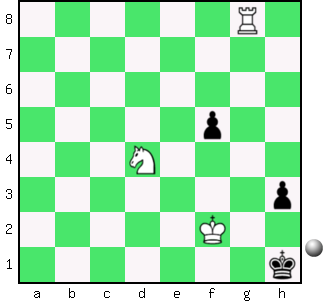 Zadanie 815                      2X Zadanie 816                      2X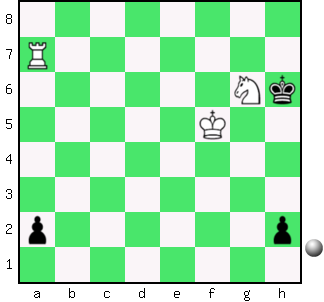 Zadanie 8111.Sf3+ Kh1 2.Wg1X1…Kh3 2.Wg3XZadanie 8121.Sa6 W:a6 2.W:a6X1…W 2.Sc7XSzachyDzieciom.plTydzień 26.    Kurs interaktywny SzachyDzieciom.pl.     Mat w 2 posunięciach.      – 2 –Tydzień 26.    Kurs interaktywny SzachyDzieciom.pl.     Mat w 2 posunięciach.      – 2 –Tydzień 26.    Kurs interaktywny SzachyDzieciom.pl.     Mat w 2 posunięciach.      – 2 –Tydzień 26, część 4. Wieża i skoczek. +          Mat w 2 posunięciach.      – 3 –Tydzień 26, część 4. Wieża i skoczek. +          Mat w 2 posunięciach.      – 3 –Tydzień 26, część 4. Wieża i skoczek. +          Mat w 2 posunięciach.      – 3 –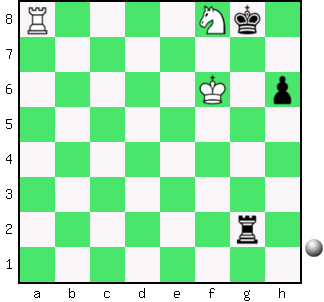 Zadanie 817                      2X Zadanie 818                      2X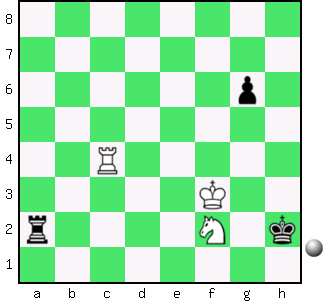 Zadanie 8211.Sd6+ Kd8 2.Wd7XZadanie 8221.Sg4+ Kg1(h1) 2.Wb1XSzachyDzieciom.pl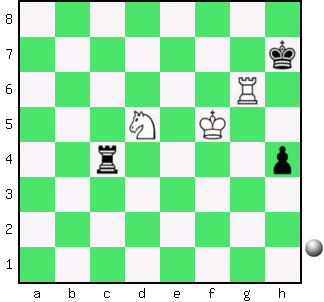 Zadanie 819                      2X
 Zadanie 820                     2X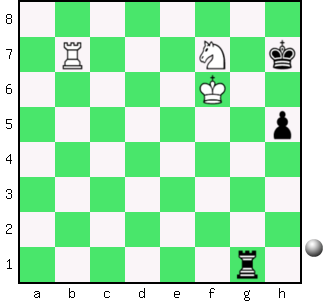 Zadanie 8231.Wb1 Kh2 2.Sg4XZadanie 8241.Sf6+ Kh8 2.Wh2XSzachyDzieciom.pl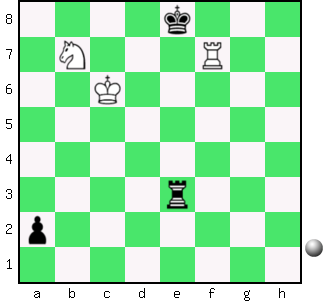 Zadanie 821                      2X Zadanie 822                      2X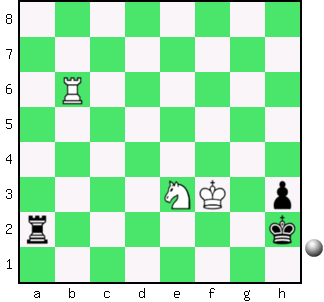 Zadanie 8171.Sg6+ Kh7 2.Wh8XZadanie 8181.Wh4+ Kg1 2.Wh1XSzachyDzieciom.pl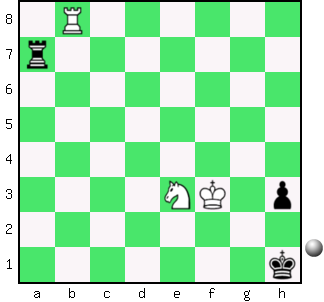 Zadanie 823                      2X Zadanie 824                      2X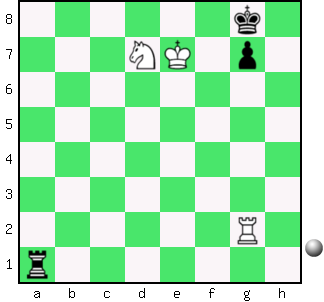 Zadanie 8191.Sf6+ Kh8 2.Wg8XZadanie 8201.Sg5+ Kh6 2.Wh7X1…Kg8(h8) 2.Wb8XSzachyDzieciom.plTydzień 26.    Kurs interaktywny SzachyDzieciom.pl.     Mat w 2 posunięciach.      – 3 –Tydzień 26.    Kurs interaktywny SzachyDzieciom.pl.     Mat w 2 posunięciach.      – 3 –Tydzień 26.    Kurs interaktywny SzachyDzieciom.pl.     Mat w 2 posunięciach.      – 3 –